У  К  Р А  Ї  Н  А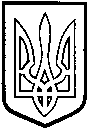 ТОМАШПІЛЬСЬКА РАЙОННА РАДАВ І Н Н И Ц Ь К О Ї  О Б Л А С Т ІРІШЕННЯ №628від 11 червня 2015 року					                        38 сесія 6 скликанняПро затвердження технічної документації з нормативної грошової оцінки земельної ділянки, що надається на умовах оренди гр. Давидчуку Василю Івановичу для іншого сільськогосподарського призначення, за межами населеного пункту с.Кислицьке, на території Кислицької сільської ради Томашпільського району, Вінницької області Відповідно до частини 2 статті 43 Закону України «Про місцеве самоврядування в Україні», статей 13, 23 Закону України «Про оцінку земель», керуючись статтями 10, 67, 124, 186 та пунктом 12 розділу Х «Перехідні положення» Земельного кодексу України, статтями 5, 21 Закону України «Про оренду землі», розглянувши представлену відділом Держземагентства у Томашпільському районі технічну документацію з нормативної грошової оцінки земельної ділянки, що надається на умовах оренди гр. Давидчуку Василю Івановичу для іншого сільськогосподарського призначення, за межами населеного пункту с.Кислицьке, на території Кислицької сільської ради Томашпільського району, Вінницької області, розроблену Державним підприємством «Вінницький науково-дослідний та проектний інститут землеустрою», на підставі висновку постійної комісії районної ради з питань агропромислового комплексу, регулювання земельних ресурсів, реформування земельних відносин, розвитку особистих підсобних господарств, районна рада ВИРІШИЛА:1. Затвердити технічну документацію з нормативної грошової оцінки земельної ділянки, що надається на умовах оренди гр. Давидчуку Василю Івановичу для іншого сільськогосподарського призначення, за межами населеного пункту с.Кислицьке, на території Кислицької сільської ради Томашпільського району, Вінницької області загальною площею 0,0671 га. з визначеною нормативною грошовою оцінкою, що складає в цілому 18 848 грн. 00 коп. (вісімнадцять тисяч  вісімсот сорок вісім гривень, 00 коп.) розроблену Державним підприємством «Вінницький науково-дослідний та проектний інститут землеустрою».2. Контроль за виконанням даного рішення покласти на постійну комісію районної ради з питань агропромислового комплексу, регулювання земельних ресурсів, реформування земельних відносин, розвитку особистих підсобних господарств (Загроцький М.Й.).Голова районної ради					Л.Нароган